Informasjon om inntektsgradert foreldrebetaling i barnehage –
gjeldende fra og med 1. mai 2015Rimeligere barnehage for dem som tjener minst
Stortinget har vedtatt en nasjonal ordning som sikrer at ingen familier skal betale mer enn seks prosent av inntekten for en barnehageplass. Ordningen betyr at jo lavere inntekt en familie har, jo lavere blir prisen på en barnehageplass. Familien må søke om reduksjon til kommunen, og søknaden innvilges for inntil ett år av gangen.Maksprisen økes med 100 kroner
Samtidig økes maksprisen fra 1. mai til 2 580 kroner, en realøkning på 100 kroner sammenlignet med i 2014. Husholdninger med lavere inntekt enn 466 333 kroner vil betale mindre enn den nye maksprisen for en barnehageplass. Endringene i forskriften ble vedtatt fredag 17. april 2015.Reduksjonen er søknadsbasert
Søknad om reduksjon i foreldrebetalingen skal sendes kommunen som barnehagemyndighet. Endringene i forskriften omfatter både kommunale og ikke-kommunale barnehager. Søknadsskjema finnes på Molde kommunes hjemmeside eller kan fås i den enkelte barnehage.Selvangivelsen(e) skal legges ved søknaden som dokumentasjon. 
Som hovedregel skal søknaden vare for ett barnehageår av gangen.Foreldre med rett på reduksjon med barn i private barnehager skal også søke om reduksjon til kommunen. Kommunen gir deretter informasjon til de private barnehagene om hva de med rett på reduksjon skal betale. Private barnehager får refundert inntektstapet fra kommunen.Selvangivelsen vil normalt inneholde de fleste skattepliktige kapital- og personinntekter. Dersom noe ikke er registrert på selvangivelsen av skattepliktig person- eller kapitalinntekt, er søker pliktig å opplyse om det ved søknad. Foreldrebetalingen skal per år maksimalt utgjøre 6 pst. av husholdningens samlede skattepliktige person- og kapitalinntekt. Det må derfor legges sammen personinntekt og kapitalinntekt som gjenfinnes på selvangivelsen(e) levert med søknaden. I tillegg må det legges til eventuelle inntekter som søker har opplyst om, men som ikke er forhåndsutfylt i selvangivelsen. Foreldrebetalingen skal beregnes ut fra husholdningens samlede skattepliktige kapital- ogpersoninntekt. Som en husholdning regnes ektefeller, registrerte partnere og samboere. Som samboere regnes to ugifte personer over 18 år som bor sammen, og som har bodd sammen i etekteskapslignende forhold i minst 12 av de siste 18 månedene, eller har felles barn. 
Bor et barn fast hos begge foreldrene, skal foreldrebetalingen beregnes ut fra inntekten i husholdningen der barnet er folkeregistrert. Søskenmoderasjon
Dersom husholdningen har flere barn i barnehage, skal den få søskenmoderasjon for de andrebarna. For barn nummer to i barnehagen skal husholdningen betale 70 pst. av det den betaler for det første barnet. For tredje eller flere barn skal husholdningen betale 50 pst. av det den betaler for første barn. Ved innføring 1. mai 2015 er selvangivelsen for 2014 tilgjengelig. Denne bør derfor brukes som dokumentasjon og leveres med søknaden. Vedtak om foreldrebetaling fra mai 2015 kan vare til juli 2016.Dersom noen ikke kan legge frem selvangivelse, for eksempel som følge av kort botid ilandet, kan søker legge frem annen dokumentasjon for inntekt.Ytterligere informasjon om ordningen finnes på Utdanningsdirektoratets hjemmesider.Regjeringen har forslag om gratis kjernetid for alle 4- og 5 åringer ute på høring. Vedtak i saken forventes å komme i juni. Nærmere informasjon om dette kommer så snart det er klart.Søknad om reduksjon i foreldrebetaling sendes:Molde kommune
Fagseksjon barnehage 
Rådhusplassen 1
6413 Molde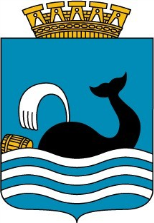 MOLDE KOMMUNEPlan- og utviklingsavdelingenFagseksjon barnehage  